Kentucky Swimming Meet Bid Request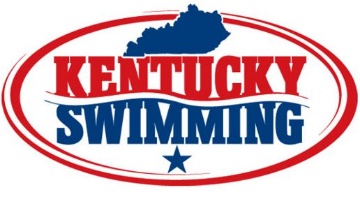 
Select which type of event your club will be hosting

Select which type of competition your club will be hosting (select more than one if appropriate)Please list any other circumstances or information relevant to approval.Club NameDate/s of proposed competitionMeet NameCompetition CourseSCYLCMSCMVenueOpen – Information posted both on club and KYLSC web site with understanding 1st come 1st serveOpen – Information posted both on club and KYLSC web site with understanding 1st come 1st serveOpen Invitational – Certain clubs sent invitations and/or meet info for the meet with the understanding all will not likely attendOpen Invitational – Certain clubs sent invitations and/or meet info for the meet with the understanding all will not likely attendClosed Invitational – A meet not open to all KYLSC clubs, regardless of 1st come – 1st serve and agreed upon by the clubs invitedClosed Invitational – A meet not open to all KYLSC clubs, regardless of 1st come – 1st serve and agreed upon by the clubs invitedDual – A meet between 2 clubs (multiple dual meets will be referred to as a try/quad dual)Dual – A meet between 2 clubs (multiple dual meets will be referred to as a try/quad dual)Other – Please describe your meet if it does not fall into one of the meets listed aboveGeneral Timed FinalsGeneral Timed FinalsPrelims/FinalsPrelims/FinalsSpecific age groups (8&U, 12&U, etc.)Specific age groups (8&U, 12&U, etc.)Specific distance events (IMX, sprint, distance, etc.)Specific distance events (IMX, sprint, distance, etc.)Other restrictions (entry limit per club) please list belowOther restrictions (entry limit per club) please list below